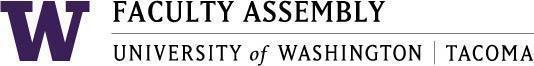 AgendaFaculty Affairs Committee MeetingMarch 4, 2024 / 12:30pm-1:20 p.m. ZoomRecording Permissions/Consent [2 mins]Non-Tenure Track Faculty Forum [15 mins]UpdatesSupporting NTTF (incorporating NTTF strong voices in faculty workload data collection) Additional topicsAY 2022-2023 priorities and status updates [25 mins]UWT Equity-Minded Faculty Workload InitiativeReporting on meeting with Council of DeansReporting on meeting with Sarah Davies- Breen and AHR staff who will be evaluating the data (data evaluation has begun!)Next steps after data analysis – reporting out to Schools and tracking workload activities.International Faculty Support: International Faculty Leadership PanelSeattle’s engagement in supporting International FacultyCommunication with Ursula Owen (International Scholars Operation Manager)Shared report with her – substantial interest shown. Will share report with leaders in Seattle.A reminder of the International Faculty Leadership Forum scheduled for March 5 at 12:30 pm in Milgard Room 110.Please try to attend!Join Zoom Meetinghttps://washington.zoom.us/j/96609919459 Dial by your location+1 253 215 8782 US (Tacoma)